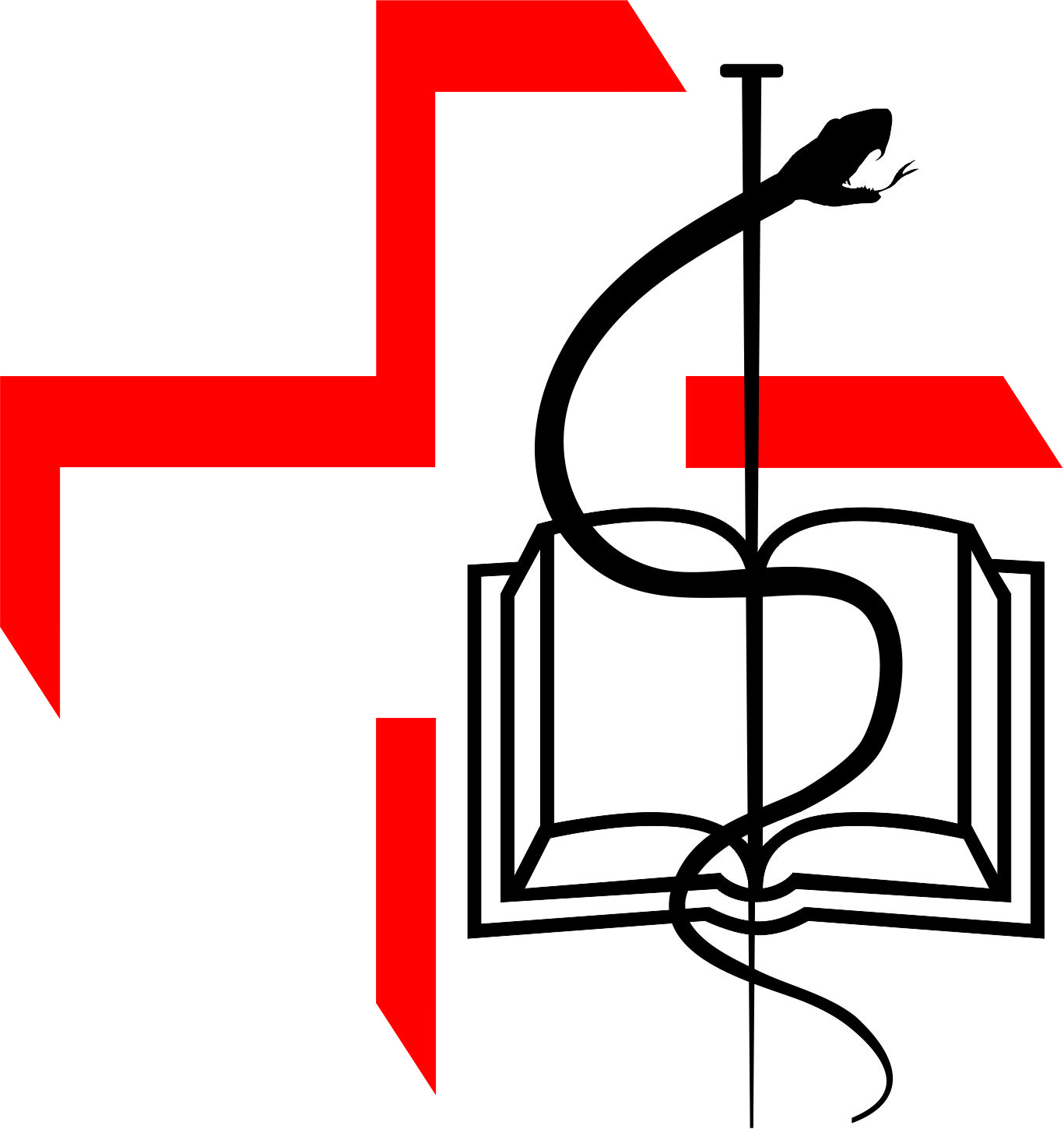 Ул.Николе  Пашића  4а, Приједор,web adresa: www.vmspd.com,e-mail:vmspd@teol.netТел: +38752 242-383,  Fax: +38752 242-381Број: 05-785/19Датум; 03.09.2019. године	На основу члана 64. Закона о високом образовању („Службени гласник Републике Српске“ број: 73/10, 104/11, 84/12, 108/13, 44/15, 90/16, 31/18 и 26/19) и члана 25.Статута ЈУ Висока медицинска школа Приједор, Сенат Високе школе на осмој  сједници одржаној 03.09.2019. године, д о н о с и ОДЛУКУо усвајању академског календара за академску 2019/20. годинуIНАСТАВА И ЗАВРШНА ПРОВЈЕРА ЗНАЊА1. Зимски семестар Настава у зимском семестру траје од 30.09. 2019. године до 17.01.2020. године Настава за ванредне студенте траје од 12.10.2019. године до 18.01.2020. године.2.Зимска пауза2.1. Зимска пауза од 01.01.2020. до 10.01.2020. године (настава пропуштена за вријеме ове паузе треба да се надокнади у оквиру 15 календарских седмица).3.Зимски испитни рокови3.1. Јануарско-фебруарски испитни рок траје од 20.01.2020. године до 15.02.2020. године.4.Љетни семестар4.1.Упис семестра траје од 17.02.2020. до 21.02.2020. године;4.2. Настава у љетњем семестру траје од 17.02.2020. до 05.06.2020. године.     5.Љетни испитни рокови5.1. Априлски испитни рок траје од 13.04.2020. до 30.04.2020. године.5.2. Јунско-јулски испитни рок траје од 08.06.2020. до 10.07.2020. године.6.Љетна пауза6.1. Љетна пауза од 13.07.2020. до 21.08.2020. године. 7.Јесењи испитни рокови7.1. Септембарски испитни рок траје од 01.09.2020. до 30.09.2020. године.7.2.Октобарски испитни рок траје од  01.10.2020. до 15.10.2020. годинеОвјера љетњег и упис зимског семестра траје током септембарског и октобарског испитног рока и најдуже још седам дана од завршетка испитног  рока.Овјера зимског и упис љетњег сместра траје током јануарско-фебруарског испитног рока и најдуже још седам дана од завршетка испитног рока.Празници и одмори су: Према Закону о празницима („Службени гласник Републике Српске број: 43/07“.) Републички празници су:1. Нова година 01. и 02. јануар2. Дан Републике РС 9. јануар3. Међународни празник рада 01. и 02. мај4. Дан побједе над фашизмом 09.мај5. Дан успоставе Општег оквирног споразума за мир у Босни и Херцеговини 21. новембра.Празници у Републици Српској, као вјерски празници су:1. Православни Божић2. Православни Велики Петак3. Православни ВаскрсIIОва Одлука ступа даном доношења и примјењиваће се за 2019/20 академску годину.ОбразложењеСенат ЈУ Висока медицинска школа Приједор на сједници одржаној 03.09.2019. године размотрио је приједлог академског календара ЈУ Висока медицинска школа Приједор за академску 2019/20. Имајући у виду утврђено чињенично стање и наведене одредбе правних прописа, Сенат је у складу са одредбама члана 64. Закона о високом образовању и члана 25. Статута Високе школе донио Одлуку као у диспозитиву.Доставњено:						                            Предсједник Сената,Огласна табла /web sitе ;                                                  Студентска служба;                                                         Проф. др Тамара Поповић, с.р.Архива